Уважаемые главы!Во исполнение постановления Правительства Оренбургской области от 28.09.2017 № 693-п (в  редакции от 04.06.2018 № 325-п) «О проведении государственной кадастровой оценке объектов недвижимости, расположенных на территории Оренбургской области» в 2018 году  проводится государственная оценка земельных участков в составе земель лесного фонда и водного фонда в соответствии с Федеральным законом от 03.07.2016 № 237-ФЗ «О государственной оценке».Во исполнение пункта 14 статьи 14 Федерального закона от 03.07.2016 № 237-ФЗ  «О государственной кадастровой оценке» министерством природных ресурсов, экологии и имущественных отношений Оренбургской области направлено извещение о размещении в Фонде данных государственной кадастровой оценки промежуточных отчетных документов (далее – проекта отчета) об определении кадастровой стоимости земельных участков лесного фонда и водного фонда, о порядке и сроках представления замечаний к проекту отчета.В связи с этим просим обеспечить в срок до 06.07.2018 размещение указанного извещения на официальном сайте и информационных щитах муниципальных образований сельских поселений.О проделанной работе просим проинформировать управление  в срок не позднее 10.07.2018 по электронному адресу:  tya@or.orb.	Приложение: 1 файл в эл. виде.Начальникуправления имущественныхи земельных отношений                                                                   Э.В. СазоновЮ.А. Титова76-92-64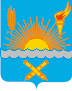 АДМИНИСТРАЦИЯМУНИЦИПАЛЬНОГООБРАЗОВАНИЯ ОРЕНБУРГСКИЙ РАЙОН  ОРЕНБУРГСКОЙ ОБЛАСТИУправление имущественных и земельных отношенийул. Степана Разина, д.211, г. Оренбург,460000телефон: (3532) 76-92-64http://www.orenregion.ru; e-mail: zem_or@or.orb.ru __04.07.2018_____ № ______420_________На №  ______________ от ________________  ________________Главаммуниципальных образованийсельских поселенийОренбургского района Оренбургской области